Филиал МБОУ СОШ с. Сосновка в с. ПазелкиПЛАНмероприятий на зимние каникулы2018-2019 учебный год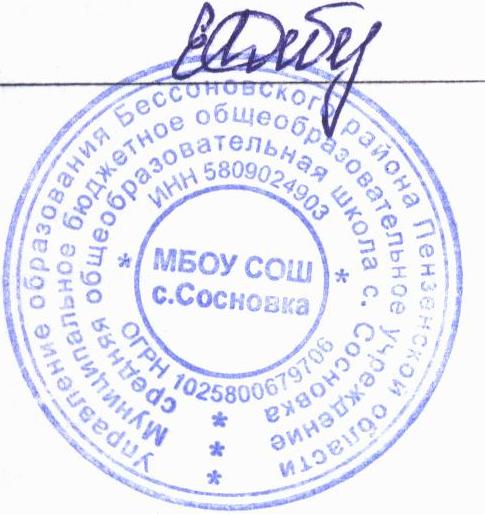 Директор школы ________                Дебердеева Е.В.Исполнитель:  Спиридонова Л.В. (Ответственный за ВР)58-07-32№ п/пМероприятия, наименованияСроки и время проведения, место проведенияКоличество детей/ взрослыхОтветственные Организация работы кружков и секцийОрганизация работы кружков и секцийОрганизация работы кружков и секцийОрганизация работы кружков и секцийОрганизация работы кружков и секций1Кружок «Юный футболист»04.01.16.00 -17.00.спортивный зал26Карев А.И.2Кружок «Эрзянка»03.01.15.00 -17.00.актовый зал16Михеева Л.Н. (общественник - Понятова Л.Н.)3Кружок «Кожаный мяч»04.01.17.00 - 18.00.спортивный зал18Карев А.И.Внеклассная культурно- досуговая работаВнеклассная культурно- досуговая работаВнеклассная культурно- досуговая работаВнеклассная культурно- досуговая работаВнеклассная культурно- досуговая работа1Игра «К нам стучится Новый год»29.1210.00-12.00Кабинет 1,4 класса20/5Шагурова О.А.2Видео час «Зимний мультфейерверк»31.12.10.00.- 12.00.Актовый зал10/5Никитина Г.В..3Игровая программа «Зимний эрудит»01.01.10.00.-12.00.Кабинет 5 класса10/5Андреева Е.Н.4Конкурс снеговиков «Новогодний снеговик 2019»02.01.10.00.-12.00.Пришкольная площадка20/5Спиридонова Л.В..5Развлекательна программа «Вверх тормашками»03.01.10.00.-12.00.Кабинет 8 класса20/5Макеева А.И.6Мультпутешествие«В гостях у Деда Мороза»04.01.10.00.-12.00.компьютерный класс20\5Михеева Л.Н.7Игровая программа «Дорожные правила знай и выполняй»05.0110.00.-12.00.Кабинет 6 класса20\5Пушкарева О.Н.8Час общения «В гостях у рождества»07.01.10.00.-12.00.Актовый зал25/10Никитина Г.В.9«Глазами детства посмотри» —конкурс на лучшую снежинку08.01.10.00.-12.00.Кабинет математики20\5Потешкина Н.НСпортивные мероприятияСпортивные мероприятияСпортивные мероприятияСпортивные мероприятияСпортивные мероприятия11. Семейная спортивная эстафета «Быть здоровым хорошо!»2.Спортивные игры: волейбол29.12.14.00.-16.00.18.00-20.00спортивный зал20/725/10Шагурова О.А.21. Игровая программа "Забавы зимушки - зимы"2.Спортивные игры: футбол31.1214.00.-16.0018.00-20.00спортивный зал15/510/5Никитина Г.В31. Спортивная игра «Путешествие по зимним тропам»2. Спортивные игры: футбол01.01.14.00.-16.0018.00-20.00спортивный зал20/520/10Андреева Е.Н.41. Соревнования по мини - футболу на призы Деда Мороза2.Спортивные игры: настольный теннис02.01.14.00.-16.00.18.00-20.00спортивный зал25/1520/10Спиридонова Л.В.51.Зимние затеи «Счастливый случай»2.Спортивные игры: волейбол03.01.14.00.-16.00.18.00-20.00спортивный зал20/7Макеева А.И.61.Спортивная эстафета «Фантазии Снегурочки»2. Спортивные игры: футбол04.01.14.00.-16.00.18.00-20.00спортивный зал30/5Михеева Л.Н.71.Зимняя эстафета «Веселый марафон»2.Спортивные игры: настольный теннис05.0114.00.-16.00.18.00-20.00спортивный зал20/5Пушкарева О.Н.81.Спортивные игры «Состязаемся зимой»2.Спортивные игры: футбол07.0114.00.-16.0018.00-20.00спортивный зал20/515/3Никитина Г.В.91. Весёлые спортивные состязания «Снежная олимпиада»2.Спортивные игры: настольный теннис08.0114.00.-16.0018.00-20.00спортивный зал20/215/3Потешкина Н.Н.Индивидуальная работа учителей- предметниковИндивидуальная работа учителей- предметниковИндивидуальная работа учителей- предметниковИндивидуальная работа учителей- предметниковИндивидуальная работа учителей- предметников1Подготовка к ОГЭ по русскому языку05.01.09.00.-10.00.Кабинет 9 класса5/1Пушкарёва О.Н.2Подготовка к ОГЭ по математике08.01.09.00.-10.00.Кабинет 9 класса5/1Потешкина Н.Н.3Подготовка к ОГЭ по обществознанию03.01.09.00.-10.00.Кабинет 9 класса5/1Макеева А И.4Подготовка к ОГЭ по биологии02.01.09.00.-10.00.Кабинет 9 класса1/1Спиридонова Л.В.5Подготовка к ОГЭ по географии02.01.12.00.-13.00.Кабинет 9 класса4/1Спиридонова Л.В.Организация работы с учащимися «Группы риска»Организация работы с учащимися «Группы риска»Организация работы с учащимися «Группы риска»Организация работы с учащимися «Группы риска»Организация работы с учащимися «Группы риска»1Посещение на дому. Контроль занятости.По графикуКлассные руководители2Участие в школьных мероприятияхПо графикуОтветственныеза мероприятияИнновационно- методическая работаИнновационно- методическая работаИнновационно- методическая работаИнновационно- методическая работаИнновационно- методическая работа1Заседание Совета школы28.12.10.00.-12.00.3/9Спиридонова Л.В2Семинар для классных руководителей «Самое сложное в работе с детьми – это работа с их родителями»08.01.13.00.-14.00.0/9Никитина Г.В.3Занятие отряда «Зелёный патруль»02.01.13.00.-14.00.Кабинет 9 класса5/1Спиридонова Л.В.